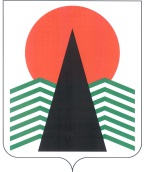 АДМИНИСТРАЦИЯ  НЕФТЕЮГАНСКОГО  РАЙОНАРАСПОРЯЖЕНИЕг.НефтеюганскО плане мероприятий по реализации в Нефтеюганском районеПослания Президента Российской Федерации Федеральному Собранию 
Российской Федерации от 1 марта 2018 годаВ целях реализации Послания Президента Российской Федерации Федеральному Собранию Российской Федерации от 1 марта 2018 года, в соответствии 
с распоряжением Губернатора Ханты-Мансийского автономного округа – Югры 
от 27 апреля 2018 года № 96-рг «О Плане мероприятий по реализации в Ханты-Мансийском автономном округе – Югре Послания Президента Российской Федерации Федеральному Собранию Российской Федерации от 1 марта 2018 года и внесении изменений в приложение к распоряжению Губернатора Ханты-Мансийского автономного округа – Югры от 31 января 2013 года № 59-рг «О мерах по реализации 
в Ханты-Мансийском автономном округе – Югре основных положений Послания Президента Российской Федерации Федеральному Собранию Российской Федерации 
от 12 декабря 2012 года, перечней поручений Президента Российской Федерации 
и Председателя Правительства Российской Федерации по реализации основных положений Послания Президента Российской Федерации»:Утвердить план мероприятий по реализации в Нефтеюганском районе Послания Президента Российской Федерации Федеральному Собранию Российской Федерации от 1 марта 2018 года  (далее – План мероприятий) согласно приложению.Структурным подразделениям администрации района, ответственным           за исполнение мероприятий Плана, представлять в административное управление администрации района информацию о ходе выполнения Плана мероприятий ежеквартально в срок до 5 числа месяца, следующего за отчетным кварталом. Настоящее распоряжение подлежит размещению на официальном сайте органов местного самоуправления Нефтеюганского района.Признать утратившим силу распоряжение администрации Нефтеюганского района от 20.01.2016 № 30-ра «О плане мероприятий по реализации в Нефтеюганском районе Послания Президента Российской Федерации Федеральному Собранию Российской Федерации от 03 декабря 2015 года, Перечня поручений Президента Российской Федерации Пр-2508 от 08 декабря 2015 года». Контроль за выполнением распоряжения возложить на заместителя главы Нефтеюганского района Т.Г.Котову.Глава района							Г.В.ЛапковскаяПриложение к распоряжению администрации Нефтеюганского районаот 01.06.2018  № 278-раПЛАНмероприятий по реализации в Нефтеюганском районе Послания Президента Российской Федерации 
Федеральному Собранию Российской Федерации от 1 марта 2018 года01.06.2018№ 278-ра№ 278-ра№ п/п№ п/пМероприятиеПравовой акт 
или иной документОтветственные исполнителиСрок исполнения1123451. «Несмотря на ряд сохраняющихся вопросов, в целом решена проблема с детскими садами. Сейчас нужно обеспечить все семьи, которые нуждаются, местами в яслях. Тем самым дать возможность молодым мамам продолжить образование или как можно быстрее, если кто-то хочет, выйти на работу, не теряя квалификацию. За три года должно быть создано более 270 тысяч мест в яслях. Для решения этой задачи окажем финансовую поддержку регионам в объеме порядка 50 миллиардов рублей из федерального бюджета.»1. «Несмотря на ряд сохраняющихся вопросов, в целом решена проблема с детскими садами. Сейчас нужно обеспечить все семьи, которые нуждаются, местами в яслях. Тем самым дать возможность молодым мамам продолжить образование или как можно быстрее, если кто-то хочет, выйти на работу, не теряя квалификацию. За три года должно быть создано более 270 тысяч мест в яслях. Для решения этой задачи окажем финансовую поддержку регионам в объеме порядка 50 миллиардов рублей из федерального бюджета.»1. «Несмотря на ряд сохраняющихся вопросов, в целом решена проблема с детскими садами. Сейчас нужно обеспечить все семьи, которые нуждаются, местами в яслях. Тем самым дать возможность молодым мамам продолжить образование или как можно быстрее, если кто-то хочет, выйти на работу, не теряя квалификацию. За три года должно быть создано более 270 тысяч мест в яслях. Для решения этой задачи окажем финансовую поддержку регионам в объеме порядка 50 миллиардов рублей из федерального бюджета.»1. «Несмотря на ряд сохраняющихся вопросов, в целом решена проблема с детскими садами. Сейчас нужно обеспечить все семьи, которые нуждаются, местами в яслях. Тем самым дать возможность молодым мамам продолжить образование или как можно быстрее, если кто-то хочет, выйти на работу, не теряя квалификацию. За три года должно быть создано более 270 тысяч мест в яслях. Для решения этой задачи окажем финансовую поддержку регионам в объеме порядка 50 миллиардов рублей из федерального бюджета.»1. «Несмотря на ряд сохраняющихся вопросов, в целом решена проблема с детскими садами. Сейчас нужно обеспечить все семьи, которые нуждаются, местами в яслях. Тем самым дать возможность молодым мамам продолжить образование или как можно быстрее, если кто-то хочет, выйти на работу, не теряя квалификацию. За три года должно быть создано более 270 тысяч мест в яслях. Для решения этой задачи окажем финансовую поддержку регионам в объеме порядка 50 миллиардов рублей из федерального бюджета.»1. «Несмотря на ряд сохраняющихся вопросов, в целом решена проблема с детскими садами. Сейчас нужно обеспечить все семьи, которые нуждаются, местами в яслях. Тем самым дать возможность молодым мамам продолжить образование или как можно быстрее, если кто-то хочет, выйти на работу, не теряя квалификацию. За три года должно быть создано более 270 тысяч мест в яслях. Для решения этой задачи окажем финансовую поддержку регионам в объеме порядка 50 миллиардов рублей из федерального бюджета.»1.1.1.1.Расширение вариативных форм предоставления образовательных услуг по программам дошкольного образования (группы кратковременного пребывания, консультационные центры/пункты, семейные группы)приказ департамента образования и молодежной политики Нефтеюганского районадепартамент образования и молодежной политики Нефтеюганского районадо 20 декабря2018 года1.2.1.2.Создание мест в дошкольных образовательных организациях за счет ввода/приобретения новых объектов, реконструкции функционирующих дошкольных образовательных организациймуниципальная программа Нефтеюганского района «Образование 21 века на 2017-2020 годы», утвержденная постановлением администрации Нефтеюганского района от 31.10.2016 № 1790-па-нпадепартамент образования и молодежной политики Нефтеюганского районадо 20 декабря2018 года2. «В последние годы темпы роста средней продолжительности жизни в России - одни из самых высоких в мире. Нам удалось этого добиться. Продолжительность жизни увеличилась более чем на семь лет и составляет 73 года. Но и этого, конечно, недостаточно. Сегодня мы обязаны поставить перед собой цель принципиально нового уровня. К концу следующего десятилетия Россия должна уверенно войти в клуб стран «80 плюс», где продолжительность жизни превышает 80 лет. Это в том числе такие страны, как Япония, Франция, Германия.При этом опережающими темпами должна расти продолжительность именно здоровой, активной, полноценной жизни, когда человека не ограничивают, не сковывают болезни. Убежден, такая цель, учитывая положительную динамику прошлых лет, достижима. И для этого всей России, конечно, предстоит сделать большой шаг в своем развитии, чтобы качественно изменилась жизнь каждого человека.»2. «В последние годы темпы роста средней продолжительности жизни в России - одни из самых высоких в мире. Нам удалось этого добиться. Продолжительность жизни увеличилась более чем на семь лет и составляет 73 года. Но и этого, конечно, недостаточно. Сегодня мы обязаны поставить перед собой цель принципиально нового уровня. К концу следующего десятилетия Россия должна уверенно войти в клуб стран «80 плюс», где продолжительность жизни превышает 80 лет. Это в том числе такие страны, как Япония, Франция, Германия.При этом опережающими темпами должна расти продолжительность именно здоровой, активной, полноценной жизни, когда человека не ограничивают, не сковывают болезни. Убежден, такая цель, учитывая положительную динамику прошлых лет, достижима. И для этого всей России, конечно, предстоит сделать большой шаг в своем развитии, чтобы качественно изменилась жизнь каждого человека.»2. «В последние годы темпы роста средней продолжительности жизни в России - одни из самых высоких в мире. Нам удалось этого добиться. Продолжительность жизни увеличилась более чем на семь лет и составляет 73 года. Но и этого, конечно, недостаточно. Сегодня мы обязаны поставить перед собой цель принципиально нового уровня. К концу следующего десятилетия Россия должна уверенно войти в клуб стран «80 плюс», где продолжительность жизни превышает 80 лет. Это в том числе такие страны, как Япония, Франция, Германия.При этом опережающими темпами должна расти продолжительность именно здоровой, активной, полноценной жизни, когда человека не ограничивают, не сковывают болезни. Убежден, такая цель, учитывая положительную динамику прошлых лет, достижима. И для этого всей России, конечно, предстоит сделать большой шаг в своем развитии, чтобы качественно изменилась жизнь каждого человека.»2. «В последние годы темпы роста средней продолжительности жизни в России - одни из самых высоких в мире. Нам удалось этого добиться. Продолжительность жизни увеличилась более чем на семь лет и составляет 73 года. Но и этого, конечно, недостаточно. Сегодня мы обязаны поставить перед собой цель принципиально нового уровня. К концу следующего десятилетия Россия должна уверенно войти в клуб стран «80 плюс», где продолжительность жизни превышает 80 лет. Это в том числе такие страны, как Япония, Франция, Германия.При этом опережающими темпами должна расти продолжительность именно здоровой, активной, полноценной жизни, когда человека не ограничивают, не сковывают болезни. Убежден, такая цель, учитывая положительную динамику прошлых лет, достижима. И для этого всей России, конечно, предстоит сделать большой шаг в своем развитии, чтобы качественно изменилась жизнь каждого человека.»2. «В последние годы темпы роста средней продолжительности жизни в России - одни из самых высоких в мире. Нам удалось этого добиться. Продолжительность жизни увеличилась более чем на семь лет и составляет 73 года. Но и этого, конечно, недостаточно. Сегодня мы обязаны поставить перед собой цель принципиально нового уровня. К концу следующего десятилетия Россия должна уверенно войти в клуб стран «80 плюс», где продолжительность жизни превышает 80 лет. Это в том числе такие страны, как Япония, Франция, Германия.При этом опережающими темпами должна расти продолжительность именно здоровой, активной, полноценной жизни, когда человека не ограничивают, не сковывают болезни. Убежден, такая цель, учитывая положительную динамику прошлых лет, достижима. И для этого всей России, конечно, предстоит сделать большой шаг в своем развитии, чтобы качественно изменилась жизнь каждого человека.»2. «В последние годы темпы роста средней продолжительности жизни в России - одни из самых высоких в мире. Нам удалось этого добиться. Продолжительность жизни увеличилась более чем на семь лет и составляет 73 года. Но и этого, конечно, недостаточно. Сегодня мы обязаны поставить перед собой цель принципиально нового уровня. К концу следующего десятилетия Россия должна уверенно войти в клуб стран «80 плюс», где продолжительность жизни превышает 80 лет. Это в том числе такие страны, как Япония, Франция, Германия.При этом опережающими темпами должна расти продолжительность именно здоровой, активной, полноценной жизни, когда человека не ограничивают, не сковывают болезни. Убежден, такая цель, учитывая положительную динамику прошлых лет, достижима. И для этого всей России, конечно, предстоит сделать большой шаг в своем развитии, чтобы качественно изменилась жизнь каждого человека.»2.1.2.1.Формирование системы комплексной реабилитации и абилитации детей-инвалидов постановление администрации Нефтеюганского района от 27.03.2017 № 466-па «О создании межведомственной рабочей группы по разработке, утверждению и реализации непрерывных индивидуальных маршрутов комплексной реабилитации детей, с ограниченными возможностями здоровья, детей инвалидов  и молодых инвалидов»департамент образования и молодежной политики Нефтеюганского района,департамент культуры и спорта Нефтеюганского района,отдел социально-трудовых отношений администрации Нефтеюганского района,БУ Ханты-Мансийского автономного округа – Югры «Нефтеюганская районная больница»,филиал № 3 ГУРО Фонд социального страхования по Ханты-Мансийскому автономному округу – Югре,КУ «Нефтеюганский центр занятости населения»,Нефтеюганская районная организация общероссийской общественной организации «Всероссийское общество инвалидов»до 20 декабря2018 года3. «Нам нужно создать современную среду для жизни, преобразить наши города и поселки. При этом важно, чтобы они сохранили свое лицо и историческое наследие. У нас уже есть успешный опыт обновления городской среды и инфраструктуры. От этого хочу сейчас оттолкнуться. Этот опыт есть и в Казани, во Владивостоке, в Сочи. Меняются многие региональные столицы и малые города. Мы в принципе научились это делать. Предлагаю развернуть масштабную программу пространственного развития России, включая развитие городов и других населённых пунктов, и как минимум удвоить расходы на эти цели в предстоящие шесть лет.»3. «Нам нужно создать современную среду для жизни, преобразить наши города и поселки. При этом важно, чтобы они сохранили свое лицо и историческое наследие. У нас уже есть успешный опыт обновления городской среды и инфраструктуры. От этого хочу сейчас оттолкнуться. Этот опыт есть и в Казани, во Владивостоке, в Сочи. Меняются многие региональные столицы и малые города. Мы в принципе научились это делать. Предлагаю развернуть масштабную программу пространственного развития России, включая развитие городов и других населённых пунктов, и как минимум удвоить расходы на эти цели в предстоящие шесть лет.»3. «Нам нужно создать современную среду для жизни, преобразить наши города и поселки. При этом важно, чтобы они сохранили свое лицо и историческое наследие. У нас уже есть успешный опыт обновления городской среды и инфраструктуры. От этого хочу сейчас оттолкнуться. Этот опыт есть и в Казани, во Владивостоке, в Сочи. Меняются многие региональные столицы и малые города. Мы в принципе научились это делать. Предлагаю развернуть масштабную программу пространственного развития России, включая развитие городов и других населённых пунктов, и как минимум удвоить расходы на эти цели в предстоящие шесть лет.»3. «Нам нужно создать современную среду для жизни, преобразить наши города и поселки. При этом важно, чтобы они сохранили свое лицо и историческое наследие. У нас уже есть успешный опыт обновления городской среды и инфраструктуры. От этого хочу сейчас оттолкнуться. Этот опыт есть и в Казани, во Владивостоке, в Сочи. Меняются многие региональные столицы и малые города. Мы в принципе научились это делать. Предлагаю развернуть масштабную программу пространственного развития России, включая развитие городов и других населённых пунктов, и как минимум удвоить расходы на эти цели в предстоящие шесть лет.»3. «Нам нужно создать современную среду для жизни, преобразить наши города и поселки. При этом важно, чтобы они сохранили свое лицо и историческое наследие. У нас уже есть успешный опыт обновления городской среды и инфраструктуры. От этого хочу сейчас оттолкнуться. Этот опыт есть и в Казани, во Владивостоке, в Сочи. Меняются многие региональные столицы и малые города. Мы в принципе научились это делать. Предлагаю развернуть масштабную программу пространственного развития России, включая развитие городов и других населённых пунктов, и как минимум удвоить расходы на эти цели в предстоящие шесть лет.»3. «Нам нужно создать современную среду для жизни, преобразить наши города и поселки. При этом важно, чтобы они сохранили свое лицо и историческое наследие. У нас уже есть успешный опыт обновления городской среды и инфраструктуры. От этого хочу сейчас оттолкнуться. Этот опыт есть и в Казани, во Владивостоке, в Сочи. Меняются многие региональные столицы и малые города. Мы в принципе научились это делать. Предлагаю развернуть масштабную программу пространственного развития России, включая развитие городов и других населённых пунктов, и как минимум удвоить расходы на эти цели в предстоящие шесть лет.»3.1.3.1.Значительное увеличение финансирования приоритетного проекта «Формирование комфортной городской среды», который в пятилетний период реализации должен обеспечить благоустройство всех дворовых и общественных территорий муниципального образования Нефтеюганский район, нуждающихся в благоустройстве по итогам инвентаризации.На 2018 год предусмотрены средства в размере 110,86054 млн. рублей, в т.ч. федеральный бюджет – 1,5459 млн. руб., бюджет округа – 18,677 млн. руб., местный – 60,01342 млн.руб., средства поселений – 30,62422 мле.руб. Последующие годы 2019-2022: за счет федерального бюджета - 3,08 млн.руб., местного бюджета – 66,0 млн.руб., средства поселений – 21,283 млн.руб.При этом, потребность на цели благоустройства в 2018-2022 составляет 539,286 млн.руб. на ремонт 106 дворовых территорий, на обустройство 33 общественных местпостановление администрации Нефтеюганского района «О внесении изменений 
в постановление администрации Нефтеюганского района от 15.11.2017 № 2057-па-нпа 
«Об утверждении муниципальной программы Нефтеюганского района «Формирование современной городской среды 
в муниципальном образовании Нефтеюганский район на 2018-2022 годы»поселения Нефтеюганского района,департамент строительства 
и жилищно-коммунального комплекса Нефтеюганского района2018-2022 гг.(ежегодно в срокдо 1 декабря)4. «Обновление городской среды должно базироваться на широком внедрении передовых технологий и материалов в строительстве, современных архитектурных решениях, на использовании цифровых технологий в работе социальных объектов, общественного транспорта, коммунального хозяйства, что в том числе позволит обеспечить прозрачность и эффективность системы ЖКХ, чтобы граждане получали качественные услуги 
и не переплачивали за них.»4. «Обновление городской среды должно базироваться на широком внедрении передовых технологий и материалов в строительстве, современных архитектурных решениях, на использовании цифровых технологий в работе социальных объектов, общественного транспорта, коммунального хозяйства, что в том числе позволит обеспечить прозрачность и эффективность системы ЖКХ, чтобы граждане получали качественные услуги 
и не переплачивали за них.»4. «Обновление городской среды должно базироваться на широком внедрении передовых технологий и материалов в строительстве, современных архитектурных решениях, на использовании цифровых технологий в работе социальных объектов, общественного транспорта, коммунального хозяйства, что в том числе позволит обеспечить прозрачность и эффективность системы ЖКХ, чтобы граждане получали качественные услуги 
и не переплачивали за них.»4. «Обновление городской среды должно базироваться на широком внедрении передовых технологий и материалов в строительстве, современных архитектурных решениях, на использовании цифровых технологий в работе социальных объектов, общественного транспорта, коммунального хозяйства, что в том числе позволит обеспечить прозрачность и эффективность системы ЖКХ, чтобы граждане получали качественные услуги 
и не переплачивали за них.»4. «Обновление городской среды должно базироваться на широком внедрении передовых технологий и материалов в строительстве, современных архитектурных решениях, на использовании цифровых технологий в работе социальных объектов, общественного транспорта, коммунального хозяйства, что в том числе позволит обеспечить прозрачность и эффективность системы ЖКХ, чтобы граждане получали качественные услуги 
и не переплачивали за них.»4. «Обновление городской среды должно базироваться на широком внедрении передовых технологий и материалов в строительстве, современных архитектурных решениях, на использовании цифровых технологий в работе социальных объектов, общественного транспорта, коммунального хозяйства, что в том числе позволит обеспечить прозрачность и эффективность системы ЖКХ, чтобы граждане получали качественные услуги 
и не переплачивали за них.»4.1.4.1.Утверждение Концепции формирования высоких стандартов городской среды в целях обеспечения реализации приоритетного проекта «Формирование комфортной городской среды» 4.1.1.4.1.1.В целях обеспечения реализации приоритетного проекта «Формирование комфортной городской среды» утверждение стандартов городской среды в правилах благоустройства территорий муниципальных образований Нефтеюганского районарешения представительных органов местного самоуправления городского 
и сельских поселений Нефтеюганского района«Об утверждении Правил благоустройства территорий муниципальных образований Нефтеюганского района»департамент строительства 
и жилищно-коммунального комплекса Нефтеюганского района,поселения Нефтеюганского районадо 30 июля2018 года4.1.2.4.1.2.Включение соответствующих стандартов городской среды, утвержденных в правилах благоустройства территорий муниципальных образований Нефтеюганского района, в градостроительные регламенты правил землепользования и застройки поселений Нефтеюганского районарешение Думы Нефтеюганского района «О внесении изменений 
в решение Думы Нефтеюганского района от 25.09.2013 № 405 
«Об утверждении Правила землепользования и застройки поселений Нефтеюганского района»департамент градостроительства 
и землепользования администрации Нефтеюганского района,поселения Нефтеюганского районадо 31 декабря2018 года4.1.3.4.1.3.Создание комиссии по вводу в эксплуатацию объектов систем коммунальной, транспортной и социальной инфраструктур, объектов благоустройства, завершенных строительством на территориях поселений Нефтеюганского районараспоряжение администрации Нефтеюганского района  «О комиссии по вводу 
в эксплуатацию объектов систем коммунальной, транспортной 
и социальной инфраструктур, объектов благоустройства, завершенных строительством 
на территориях поселений Нефтеюганского района»департамент градостроительства 
и землепользования администрации Нефтеюганского районадо 31 декабря2018 года5. «Мы серьезно обновили федеральные автомобильные трассы. Теперь нужно привести в порядок региональные и местные дороги. Я сейчас не буду называть цифры, но я об этом знаю. Федеральные трассы действительно в значительной степени приведены в порядок. Чуть хуже дело обстоит с региональными. А местные - это вообще никуда не годится. Обращаюсь к руководителям регионов и городов: состояние дорог должно быть постоянно в центре вашего внимания. Нужно наращивать качество и объемы дорожного строительства, использовать для этого новые технологии и решения, инфраструктурную ипотеку, контракты жизненного цикла.»5. «Мы серьезно обновили федеральные автомобильные трассы. Теперь нужно привести в порядок региональные и местные дороги. Я сейчас не буду называть цифры, но я об этом знаю. Федеральные трассы действительно в значительной степени приведены в порядок. Чуть хуже дело обстоит с региональными. А местные - это вообще никуда не годится. Обращаюсь к руководителям регионов и городов: состояние дорог должно быть постоянно в центре вашего внимания. Нужно наращивать качество и объемы дорожного строительства, использовать для этого новые технологии и решения, инфраструктурную ипотеку, контракты жизненного цикла.»5. «Мы серьезно обновили федеральные автомобильные трассы. Теперь нужно привести в порядок региональные и местные дороги. Я сейчас не буду называть цифры, но я об этом знаю. Федеральные трассы действительно в значительной степени приведены в порядок. Чуть хуже дело обстоит с региональными. А местные - это вообще никуда не годится. Обращаюсь к руководителям регионов и городов: состояние дорог должно быть постоянно в центре вашего внимания. Нужно наращивать качество и объемы дорожного строительства, использовать для этого новые технологии и решения, инфраструктурную ипотеку, контракты жизненного цикла.»5. «Мы серьезно обновили федеральные автомобильные трассы. Теперь нужно привести в порядок региональные и местные дороги. Я сейчас не буду называть цифры, но я об этом знаю. Федеральные трассы действительно в значительной степени приведены в порядок. Чуть хуже дело обстоит с региональными. А местные - это вообще никуда не годится. Обращаюсь к руководителям регионов и городов: состояние дорог должно быть постоянно в центре вашего внимания. Нужно наращивать качество и объемы дорожного строительства, использовать для этого новые технологии и решения, инфраструктурную ипотеку, контракты жизненного цикла.»5. «Мы серьезно обновили федеральные автомобильные трассы. Теперь нужно привести в порядок региональные и местные дороги. Я сейчас не буду называть цифры, но я об этом знаю. Федеральные трассы действительно в значительной степени приведены в порядок. Чуть хуже дело обстоит с региональными. А местные - это вообще никуда не годится. Обращаюсь к руководителям регионов и городов: состояние дорог должно быть постоянно в центре вашего внимания. Нужно наращивать качество и объемы дорожного строительства, использовать для этого новые технологии и решения, инфраструктурную ипотеку, контракты жизненного цикла.»5. «Мы серьезно обновили федеральные автомобильные трассы. Теперь нужно привести в порядок региональные и местные дороги. Я сейчас не буду называть цифры, но я об этом знаю. Федеральные трассы действительно в значительной степени приведены в порядок. Чуть хуже дело обстоит с региональными. А местные - это вообще никуда не годится. Обращаюсь к руководителям регионов и городов: состояние дорог должно быть постоянно в центре вашего внимания. Нужно наращивать качество и объемы дорожного строительства, использовать для этого новые технологии и решения, инфраструктурную ипотеку, контракты жизненного цикла.»5.1.Создание и развитие объектов транспортной инфраструктуры, в том числе с использованием механизма муниципального частного партнерстваСоздание и развитие объектов транспортной инфраструктуры, в том числе с использованием механизма муниципального частного партнерствапостановление администрации Нефтеюганского района «О внесении изменений в постановление администрации Нефтеюганского района от 31.10.2016 № 1792-па-нпа «Об утверждении муниципальной программы  Нефтеюганского района  «Развитие транспортной системы Нефтеюганского района в период 2017-2020 годы»департамент строительства и жилищно-коммунального комплекса Нефтеюганского района (отдел по транспорту и дорогам)до 25 декабря2018 года5.2.Совершенствование мер поддержки местным бюджетам поселений по строительству, реконструкции, капитальному ремонту и ремонту автомобильных дорог местного значения.Совершенствование мер поддержки местным бюджетам поселений по строительству, реконструкции, капитальному ремонту и ремонту автомобильных дорог местного значения.решение Думы Нефтеюганского района «О внесении изменений в решение Думы Нефтеюганского района от 23.06.2017 № 139 «Об утверждении порядка предоставления иных межбюджетных трансфертов бюджетам городского и сельских поселений, входящих 
в состав Нефтеюганского района, предоставляемых из бюджета Нефтеюганского района в рамках мероприятий муниципальной программы Нефтеюганского района «Развитие транспортной системы Нефтеюганского района на 2017-2020 годы»департамент строительства и жилищно-коммунального комплекса Нефтеюганского района (отдел по транспорту и дорогам)до 20 декабря2018 года6. «И конечно, наша важнейшая задача - повысить безопасность на дорогах, до минимума снизить смертность в результате ДТП.»6. «И конечно, наша важнейшая задача - повысить безопасность на дорогах, до минимума снизить смертность в результате ДТП.»6. «И конечно, наша важнейшая задача - повысить безопасность на дорогах, до минимума снизить смертность в результате ДТП.»6. «И конечно, наша важнейшая задача - повысить безопасность на дорогах, до минимума снизить смертность в результате ДТП.»6. «И конечно, наша важнейшая задача - повысить безопасность на дорогах, до минимума снизить смертность в результате ДТП.»6. «И конечно, наша важнейшая задача - повысить безопасность на дорогах, до минимума снизить смертность в результате ДТП.»6.1.Совершенствование организации дорожного движения в Нефтеюганском районе Совершенствование организации дорожного движения в Нефтеюганском районе нормативный правовой акт  администрации Нефтеюганского района «Об отдельных вопросах организации дорожного движения в Нефтеюганском районе» во исполнение требований Закона автономного округа «Об отдельных вопросах организации дорожного движения в Ханты-Мансийском автономном округе – Югре»департамент строительства и жилищно-коммунального комплекса Нефтеюганского района (отдел по транспорту и дорогам)до 20 декабря2018 года6.2.Разработка и утверждение муниципальной программы Нефтеюганского района «Повышение безопасности дорожного движения в Нефтеюганском районе» с учетом положений государственной программы «Повышение безопасности дорожного в Ханты-Мансийском автономном округе – Югре», утвержденной постановлением Правительства автономного округаРазработка и утверждение муниципальной программы Нефтеюганского района «Повышение безопасности дорожного движения в Нефтеюганском районе» с учетом положений государственной программы «Повышение безопасности дорожного в Ханты-Мансийском автономном округе – Югре», утвержденной постановлением Правительства автономного округанормативный правовой акт администрации Нефтеюганского района  «О муниципальной программе Нефтеюганского района «Повышение безопасности дорожного движения в Нефтеюганском районе»департамент строительства и жилищно-коммунального комплекса Нефтеюганского района (отдел по транспорту и дорогам)до 20 декабря2018 года7. «В общей сложности в предстоящие шесть лет необходимо практически удвоить расходы на строительство и обустройство автомобильных дорог России, направить на эти цели более 11 триллионов рублей из всех источников. Это много, имея в виду, что в 2012 - 2017 годах мы на эти цели направили 6,4 триллиона рублей, тоже большая цифра, но нужно 11.»7. «В общей сложности в предстоящие шесть лет необходимо практически удвоить расходы на строительство и обустройство автомобильных дорог России, направить на эти цели более 11 триллионов рублей из всех источников. Это много, имея в виду, что в 2012 - 2017 годах мы на эти цели направили 6,4 триллиона рублей, тоже большая цифра, но нужно 11.»7. «В общей сложности в предстоящие шесть лет необходимо практически удвоить расходы на строительство и обустройство автомобильных дорог России, направить на эти цели более 11 триллионов рублей из всех источников. Это много, имея в виду, что в 2012 - 2017 годах мы на эти цели направили 6,4 триллиона рублей, тоже большая цифра, но нужно 11.»7. «В общей сложности в предстоящие шесть лет необходимо практически удвоить расходы на строительство и обустройство автомобильных дорог России, направить на эти цели более 11 триллионов рублей из всех источников. Это много, имея в виду, что в 2012 - 2017 годах мы на эти цели направили 6,4 триллиона рублей, тоже большая цифра, но нужно 11.»7. «В общей сложности в предстоящие шесть лет необходимо практически удвоить расходы на строительство и обустройство автомобильных дорог России, направить на эти цели более 11 триллионов рублей из всех источников. Это много, имея в виду, что в 2012 - 2017 годах мы на эти цели направили 6,4 триллиона рублей, тоже большая цифра, но нужно 11.»7. «В общей сложности в предстоящие шесть лет необходимо практически удвоить расходы на строительство и обустройство автомобильных дорог России, направить на эти цели более 11 триллионов рублей из всех источников. Это много, имея в виду, что в 2012 - 2017 годах мы на эти цели направили 6,4 триллиона рублей, тоже большая цифра, но нужно 11.»7.1.Увеличение объемов обустройства автомобильных дорог в Нефтеюганском районе за счет расширения источников финансирования мероприятий муниципальной программы Нефтеюганского района «Развитие транспортной системы Нефтеюганского района 2017-2020 годы» и формирования дорожного фонда, в том числе за счет средств от возмещения вреда, причиняемого транспортными средствами, осуществляющими перевозки тяжеловесных грузов по автомобильным дорогам местного значенияУвеличение объемов обустройства автомобильных дорог в Нефтеюганском районе за счет расширения источников финансирования мероприятий муниципальной программы Нефтеюганского района «Развитие транспортной системы Нефтеюганского района 2017-2020 годы» и формирования дорожного фонда, в том числе за счет средств от возмещения вреда, причиняемого транспортными средствами, осуществляющими перевозки тяжеловесных грузов по автомобильным дорогам местного значениярешение Думы Нефтеюганского района «О внесении изменений в решение Думы Нефтеюганского района от 26.09.2017 № 277 «О создании муниципального дорожного фонда Нефтеюганского района»департамент строительства и жилищно-коммунального комплекса Нефтеюганского района (отдел по транспорту и дорогам)до 20 декабря2018 года8. «И здесь нельзя отступать от уже достигнутых рубежей, я имею в виду сейчас уровень заработной платы. Размер зарплат в бюджетной сфере должен расти и дальше, так же как и качество работы, уровень подготовки специалистов в здравоохранении, образовании, других областях, которые определяют благополучие людей.»8. «И здесь нельзя отступать от уже достигнутых рубежей, я имею в виду сейчас уровень заработной платы. Размер зарплат в бюджетной сфере должен расти и дальше, так же как и качество работы, уровень подготовки специалистов в здравоохранении, образовании, других областях, которые определяют благополучие людей.»8. «И здесь нельзя отступать от уже достигнутых рубежей, я имею в виду сейчас уровень заработной платы. Размер зарплат в бюджетной сфере должен расти и дальше, так же как и качество работы, уровень подготовки специалистов в здравоохранении, образовании, других областях, которые определяют благополучие людей.»8. «И здесь нельзя отступать от уже достигнутых рубежей, я имею в виду сейчас уровень заработной платы. Размер зарплат в бюджетной сфере должен расти и дальше, так же как и качество работы, уровень подготовки специалистов в здравоохранении, образовании, других областях, которые определяют благополучие людей.»8. «И здесь нельзя отступать от уже достигнутых рубежей, я имею в виду сейчас уровень заработной платы. Размер зарплат в бюджетной сфере должен расти и дальше, так же как и качество работы, уровень подготовки специалистов в здравоохранении, образовании, других областях, которые определяют благополучие людей.»8. «И здесь нельзя отступать от уже достигнутых рубежей, я имею в виду сейчас уровень заработной платы. Размер зарплат в бюджетной сфере должен расти и дальше, так же как и качество работы, уровень подготовки специалистов в здравоохранении, образовании, других областях, которые определяют благополучие людей.»8.1. Обеспечение сбалансированности отраслевых систем оплаты труда и сохранение дифференцированного подхода к оплате труда работников в зависимости 
от уровня квалификации и сложности выполняемых работ в первую очередь за счет эффективного использования имеющихся ресурсов (перераспределения квартальных, годовых, а также полностью либо частично единовременных выплат в состав месячной заработной платы, в том числе за счет увеличения ее гарантированной окладной части)Обеспечение сбалансированности отраслевых систем оплаты труда и сохранение дифференцированного подхода к оплате труда работников в зависимости 
от уровня квалификации и сложности выполняемых работ в первую очередь за счет эффективного использования имеющихся ресурсов (перераспределения квартальных, годовых, а также полностью либо частично единовременных выплат в состав месячной заработной платы, в том числе за счет увеличения ее гарантированной окладной части)нормативные правовые акты администрации Нефтеюганского района о внесении изменений 
в нормативные правовые акты администрации района, устанавливающие систему оплаты труда в муниципальных учреждениях  структурные подразделения администрации Нефтеюганского района (в ведении которых находятся муниципальные учреждения Нефтеюганского района) до 01 сентября 2018 года9. «Нужно обеспечить, а где необходимо, восстановить действительно шаговую доступность в первичном звене здравоохранения. Ведь можно это сделать, но нужно было это делать с самого начала, когда занимались преобразованием. Сейчас нужно сделать как можно быстрее. В населенных пунктах с численностью от 100 до 2000 человек в течение 2018 - 2020 годов должны быть созданы фельдшерско-акушерские пункты и врачебные амбулатории. А для населенных пунктов, где проживает менее 100 человек, у нас такие тоже есть, организовать мобильные медицинские комплексы, автомобили с повышенной проходимостью, со всем необходимым диагностическим оборудованием.»9. «Нужно обеспечить, а где необходимо, восстановить действительно шаговую доступность в первичном звене здравоохранения. Ведь можно это сделать, но нужно было это делать с самого начала, когда занимались преобразованием. Сейчас нужно сделать как можно быстрее. В населенных пунктах с численностью от 100 до 2000 человек в течение 2018 - 2020 годов должны быть созданы фельдшерско-акушерские пункты и врачебные амбулатории. А для населенных пунктов, где проживает менее 100 человек, у нас такие тоже есть, организовать мобильные медицинские комплексы, автомобили с повышенной проходимостью, со всем необходимым диагностическим оборудованием.»9. «Нужно обеспечить, а где необходимо, восстановить действительно шаговую доступность в первичном звене здравоохранения. Ведь можно это сделать, но нужно было это делать с самого начала, когда занимались преобразованием. Сейчас нужно сделать как можно быстрее. В населенных пунктах с численностью от 100 до 2000 человек в течение 2018 - 2020 годов должны быть созданы фельдшерско-акушерские пункты и врачебные амбулатории. А для населенных пунктов, где проживает менее 100 человек, у нас такие тоже есть, организовать мобильные медицинские комплексы, автомобили с повышенной проходимостью, со всем необходимым диагностическим оборудованием.»9. «Нужно обеспечить, а где необходимо, восстановить действительно шаговую доступность в первичном звене здравоохранения. Ведь можно это сделать, но нужно было это делать с самого начала, когда занимались преобразованием. Сейчас нужно сделать как можно быстрее. В населенных пунктах с численностью от 100 до 2000 человек в течение 2018 - 2020 годов должны быть созданы фельдшерско-акушерские пункты и врачебные амбулатории. А для населенных пунктов, где проживает менее 100 человек, у нас такие тоже есть, организовать мобильные медицинские комплексы, автомобили с повышенной проходимостью, со всем необходимым диагностическим оборудованием.»9. «Нужно обеспечить, а где необходимо, восстановить действительно шаговую доступность в первичном звене здравоохранения. Ведь можно это сделать, но нужно было это делать с самого начала, когда занимались преобразованием. Сейчас нужно сделать как можно быстрее. В населенных пунктах с численностью от 100 до 2000 человек в течение 2018 - 2020 годов должны быть созданы фельдшерско-акушерские пункты и врачебные амбулатории. А для населенных пунктов, где проживает менее 100 человек, у нас такие тоже есть, организовать мобильные медицинские комплексы, автомобили с повышенной проходимостью, со всем необходимым диагностическим оборудованием.»9. «Нужно обеспечить, а где необходимо, восстановить действительно шаговую доступность в первичном звене здравоохранения. Ведь можно это сделать, но нужно было это делать с самого начала, когда занимались преобразованием. Сейчас нужно сделать как можно быстрее. В населенных пунктах с численностью от 100 до 2000 человек в течение 2018 - 2020 годов должны быть созданы фельдшерско-акушерские пункты и врачебные амбулатории. А для населенных пунктов, где проживает менее 100 человек, у нас такие тоже есть, организовать мобильные медицинские комплексы, автомобили с повышенной проходимостью, со всем необходимым диагностическим оборудованием.»9.1.Организация облетов юрт района по вопросам проведения вакцинации детей, медицинского осмотра жителей юрт, лечения, обеспечения детским питаниемОрганизация облетов юрт района по вопросам проведения вакцинации детей, медицинского осмотра жителей юрт, лечения, обеспечения детским питаниемпостановление администрации Нефтеюганского района 31.10.2016 № 1785-па-нпа «Об утверждении муниципальной программы Нефтеюганского района«Социально-экономическое развитие населения района из числа коренных малочисленных народов Севера Нефтеюганского района на 2017-2020 годы» комитет по делам народов Севера, охраны окружающей среды и водных ресурсов администрации Нефтеюганского районав течение года10. «Также потребуется модернизировать ТЭЦ, котельные, коммунальное хозяйство, за счет строительства обходов разгрузить города от транзитных автомобильных потоков, использовать экологичные виды общественного транспорта. Сегодня в России органами государственной власти, общественниками выявлено порядка 22 тысяч свалок. Нам нужно решить эту проблему и в первую очередь, в первую очередь хотя бы убрать, рекультивировать свалки в черте городов.»10. «Также потребуется модернизировать ТЭЦ, котельные, коммунальное хозяйство, за счет строительства обходов разгрузить города от транзитных автомобильных потоков, использовать экологичные виды общественного транспорта. Сегодня в России органами государственной власти, общественниками выявлено порядка 22 тысяч свалок. Нам нужно решить эту проблему и в первую очередь, в первую очередь хотя бы убрать, рекультивировать свалки в черте городов.»10. «Также потребуется модернизировать ТЭЦ, котельные, коммунальное хозяйство, за счет строительства обходов разгрузить города от транзитных автомобильных потоков, использовать экологичные виды общественного транспорта. Сегодня в России органами государственной власти, общественниками выявлено порядка 22 тысяч свалок. Нам нужно решить эту проблему и в первую очередь, в первую очередь хотя бы убрать, рекультивировать свалки в черте городов.»10. «Также потребуется модернизировать ТЭЦ, котельные, коммунальное хозяйство, за счет строительства обходов разгрузить города от транзитных автомобильных потоков, использовать экологичные виды общественного транспорта. Сегодня в России органами государственной власти, общественниками выявлено порядка 22 тысяч свалок. Нам нужно решить эту проблему и в первую очередь, в первую очередь хотя бы убрать, рекультивировать свалки в черте городов.»10. «Также потребуется модернизировать ТЭЦ, котельные, коммунальное хозяйство, за счет строительства обходов разгрузить города от транзитных автомобильных потоков, использовать экологичные виды общественного транспорта. Сегодня в России органами государственной власти, общественниками выявлено порядка 22 тысяч свалок. Нам нужно решить эту проблему и в первую очередь, в первую очередь хотя бы убрать, рекультивировать свалки в черте городов.»10. «Также потребуется модернизировать ТЭЦ, котельные, коммунальное хозяйство, за счет строительства обходов разгрузить города от транзитных автомобильных потоков, использовать экологичные виды общественного транспорта. Сегодня в России органами государственной власти, общественниками выявлено порядка 22 тысяч свалок. Нам нужно решить эту проблему и в первую очередь, в первую очередь хотя бы убрать, рекультивировать свалки в черте городов.»10.1.Обеспечение информирования населения через средства массовой информации о новой системе обращения 
с твёрдыми коммунальными отходамиОбеспечение информирования населения через средства массовой информации о новой системе обращения 
с твёрдыми коммунальными отходамипостановление администрации Нефтеюганского района от 05.03.2018 № 308-па-нпа«О внесении изменений в постановление администрацииНефтеюганского района от 31.10.2016 № 1784-па-нпа«Об утверждении муниципальной программы Нефтеюганского района «Обеспечение экологической безопасности Нефтеюганского района на 2017-2020 годы»комитет по делам народов Севера, охраны окружающей среды и водных ресурсовадминистрации Нефтеюганского районав течение года10.2.Рекультивация свалок, ликвидация мест захламленияРекультивация свалок, ликвидация мест захламленияпостановление администрации Нефтеюганского района от 05.03.2018 № 308-па-нпа «О внесении изменений в постановление администрацииНефтеюганского района от 31.10.2016 № 1784-па-нпа «Об утверждении муниципальной программы Нефтеюганского района «Обеспечение экологической безопасности Нефтеюганского района на 2017-2020 годы»комитет по делам народов Севера, охраны окружающей среды и водных ресурсовадминистрации Нефтеюганского районав течение года11. «Предлагаю запустить программу создания в регионах культурно-образовательных и музейных комплексов. Они будут включать в себя концертные залы, театральные, музыкальные, хореографические и другие творческие школы, а также выставочные пространства, где ведущие музеи страны смогут разворачивать свои экспозиции. Что в запасниках держать столько произведений искусства? Это должны быть настоящие центры культурной жизни, открытые для молодежи, для людей всех возрастов. Первый такой проект будет реализован во Владивостоке. Потом выберем и другие регионы и города страны.»11. «Предлагаю запустить программу создания в регионах культурно-образовательных и музейных комплексов. Они будут включать в себя концертные залы, театральные, музыкальные, хореографические и другие творческие школы, а также выставочные пространства, где ведущие музеи страны смогут разворачивать свои экспозиции. Что в запасниках держать столько произведений искусства? Это должны быть настоящие центры культурной жизни, открытые для молодежи, для людей всех возрастов. Первый такой проект будет реализован во Владивостоке. Потом выберем и другие регионы и города страны.»11. «Предлагаю запустить программу создания в регионах культурно-образовательных и музейных комплексов. Они будут включать в себя концертные залы, театральные, музыкальные, хореографические и другие творческие школы, а также выставочные пространства, где ведущие музеи страны смогут разворачивать свои экспозиции. Что в запасниках держать столько произведений искусства? Это должны быть настоящие центры культурной жизни, открытые для молодежи, для людей всех возрастов. Первый такой проект будет реализован во Владивостоке. Потом выберем и другие регионы и города страны.»11. «Предлагаю запустить программу создания в регионах культурно-образовательных и музейных комплексов. Они будут включать в себя концертные залы, театральные, музыкальные, хореографические и другие творческие школы, а также выставочные пространства, где ведущие музеи страны смогут разворачивать свои экспозиции. Что в запасниках держать столько произведений искусства? Это должны быть настоящие центры культурной жизни, открытые для молодежи, для людей всех возрастов. Первый такой проект будет реализован во Владивостоке. Потом выберем и другие регионы и города страны.»11. «Предлагаю запустить программу создания в регионах культурно-образовательных и музейных комплексов. Они будут включать в себя концертные залы, театральные, музыкальные, хореографические и другие творческие школы, а также выставочные пространства, где ведущие музеи страны смогут разворачивать свои экспозиции. Что в запасниках держать столько произведений искусства? Это должны быть настоящие центры культурной жизни, открытые для молодежи, для людей всех возрастов. Первый такой проект будет реализован во Владивостоке. Потом выберем и другие регионы и города страны.»11. «Предлагаю запустить программу создания в регионах культурно-образовательных и музейных комплексов. Они будут включать в себя концертные залы, театральные, музыкальные, хореографические и другие творческие школы, а также выставочные пространства, где ведущие музеи страны смогут разворачивать свои экспозиции. Что в запасниках держать столько произведений искусства? Это должны быть настоящие центры культурной жизни, открытые для молодежи, для людей всех возрастов. Первый такой проект будет реализован во Владивостоке. Потом выберем и другие регионы и города страны.»11.1.Строительство культурно-образовательного комплекса в гп.Пойковский (1 очередь)Строительство культурно-образовательного комплекса в гп.Пойковский (1 очередь)постановление администрации Нефтеюганского района от 31.10.2016 № 1802-па-нпа «Об утверждении муниципальной программы Нефтеюганского района «Развитие культуры Нефтеюганского района на 2017-2020 годы» (с изменением от 16.04.2018 № 573-па-нпа)муниципальное казенное учреждение «Управление капитального строительства 
и жилищно-коммунального комплекса Нефтеюганского района»2020 год12. «Мы продолжим укрепление целостной системы поддержки и развития творческих способностей и талантов наших детей. Такая система должна охватить всю территорию страны, интегрировать возможности таких площадок, как «Сириус», «Кванториумы», центры дополнительного образования и детского творчества во всех регионах России.»12. «Мы продолжим укрепление целостной системы поддержки и развития творческих способностей и талантов наших детей. Такая система должна охватить всю территорию страны, интегрировать возможности таких площадок, как «Сириус», «Кванториумы», центры дополнительного образования и детского творчества во всех регионах России.»12. «Мы продолжим укрепление целостной системы поддержки и развития творческих способностей и талантов наших детей. Такая система должна охватить всю территорию страны, интегрировать возможности таких площадок, как «Сириус», «Кванториумы», центры дополнительного образования и детского творчества во всех регионах России.»12. «Мы продолжим укрепление целостной системы поддержки и развития творческих способностей и талантов наших детей. Такая система должна охватить всю территорию страны, интегрировать возможности таких площадок, как «Сириус», «Кванториумы», центры дополнительного образования и детского творчества во всех регионах России.»12. «Мы продолжим укрепление целостной системы поддержки и развития творческих способностей и талантов наших детей. Такая система должна охватить всю территорию страны, интегрировать возможности таких площадок, как «Сириус», «Кванториумы», центры дополнительного образования и детского творчества во всех регионах России.»12. «Мы продолжим укрепление целостной системы поддержки и развития творческих способностей и талантов наших детей. Такая система должна охватить всю территорию страны, интегрировать возможности таких площадок, как «Сириус», «Кванториумы», центры дополнительного образования и детского творчества во всех регионах России.»12.1.Обучение  учащихся  Нефтеюганского района по образовательным программам  образовательного центра «Сириус» Обучение  учащихся  Нефтеюганского района по образовательным программам  образовательного центра «Сириус» приказ департамента образования и молодежной политики Нефтеюганского районадепартамент образования и молодежной политики Нефтеюганского районадо 01 декабря2018 года13. «Нам нужно выстроить современную профориентацию. Здесь партнерами школ должны стать университеты, научные коллективы, успешные компании. Предлагаю с нового учебного года запустить проект ранней профориентации школьников "Билет в будущее". Он позволит ребятам попробовать себя в деле, в будущей профессии в ведущих компаниях страны. Уже в этом году выделяем на эту инициативу 1 миллиард рублей.»13. «Нам нужно выстроить современную профориентацию. Здесь партнерами школ должны стать университеты, научные коллективы, успешные компании. Предлагаю с нового учебного года запустить проект ранней профориентации школьников "Билет в будущее". Он позволит ребятам попробовать себя в деле, в будущей профессии в ведущих компаниях страны. Уже в этом году выделяем на эту инициативу 1 миллиард рублей.»13. «Нам нужно выстроить современную профориентацию. Здесь партнерами школ должны стать университеты, научные коллективы, успешные компании. Предлагаю с нового учебного года запустить проект ранней профориентации школьников "Билет в будущее". Он позволит ребятам попробовать себя в деле, в будущей профессии в ведущих компаниях страны. Уже в этом году выделяем на эту инициативу 1 миллиард рублей.»13. «Нам нужно выстроить современную профориентацию. Здесь партнерами школ должны стать университеты, научные коллективы, успешные компании. Предлагаю с нового учебного года запустить проект ранней профориентации школьников "Билет в будущее". Он позволит ребятам попробовать себя в деле, в будущей профессии в ведущих компаниях страны. Уже в этом году выделяем на эту инициативу 1 миллиард рублей.»13. «Нам нужно выстроить современную профориентацию. Здесь партнерами школ должны стать университеты, научные коллективы, успешные компании. Предлагаю с нового учебного года запустить проект ранней профориентации школьников "Билет в будущее". Он позволит ребятам попробовать себя в деле, в будущей профессии в ведущих компаниях страны. Уже в этом году выделяем на эту инициативу 1 миллиард рублей.»13. «Нам нужно выстроить современную профориентацию. Здесь партнерами школ должны стать университеты, научные коллективы, успешные компании. Предлагаю с нового учебного года запустить проект ранней профориентации школьников "Билет в будущее". Он позволит ребятам попробовать себя в деле, в будущей профессии в ведущих компаниях страны. Уже в этом году выделяем на эту инициативу 1 миллиард рублей.»13.1.Реализация Комплекса мер по ранней профориентации обучающихся с учетом выполнения федерального проекта «Билет в будущее»Реализация Комплекса мер по ранней профориентации обучающихся с учетом выполнения федерального проекта «Билет в будущее»приказ департамента образования и молодежной политики Нефтеюганского районадепартамент образования и молодежной политикиНефтеюганского районадо 01 ноября2018 года14. «Чтобы обеспечить прорывное развитие, вывести на новый уровень образование и здравоохранение, качество городской среды и инфраструктуры, в ближайшие шесть лет нам потребуется направить на эти цели значительные дополнительные финансовые ресурсы.»14. «Чтобы обеспечить прорывное развитие, вывести на новый уровень образование и здравоохранение, качество городской среды и инфраструктуры, в ближайшие шесть лет нам потребуется направить на эти цели значительные дополнительные финансовые ресурсы.»14. «Чтобы обеспечить прорывное развитие, вывести на новый уровень образование и здравоохранение, качество городской среды и инфраструктуры, в ближайшие шесть лет нам потребуется направить на эти цели значительные дополнительные финансовые ресурсы.»14. «Чтобы обеспечить прорывное развитие, вывести на новый уровень образование и здравоохранение, качество городской среды и инфраструктуры, в ближайшие шесть лет нам потребуется направить на эти цели значительные дополнительные финансовые ресурсы.»14. «Чтобы обеспечить прорывное развитие, вывести на новый уровень образование и здравоохранение, качество городской среды и инфраструктуры, в ближайшие шесть лет нам потребуется направить на эти цели значительные дополнительные финансовые ресурсы.»14. «Чтобы обеспечить прорывное развитие, вывести на новый уровень образование и здравоохранение, качество городской среды и инфраструктуры, в ближайшие шесть лет нам потребуется направить на эти цели значительные дополнительные финансовые ресурсы.»14.1.Цифровизация образованияЦифровизация образованияприказ департамента образования и молодежной политики Нефтеюганского районадепартамент образования и молодежной политикиНефтеюганского районадо 20 декабря2018 года15. «Все наши действия должны подталкивать компании к выпуску технически сложной продукции, к внедрению более эффективных технологий. Нужно провести инвентаризацию субсидий и других инструментов прямой поддержки отраслей, нацелить их на создание конкурентных товаров.»15. «Все наши действия должны подталкивать компании к выпуску технически сложной продукции, к внедрению более эффективных технологий. Нужно провести инвентаризацию субсидий и других инструментов прямой поддержки отраслей, нацелить их на создание конкурентных товаров.»15. «Все наши действия должны подталкивать компании к выпуску технически сложной продукции, к внедрению более эффективных технологий. Нужно провести инвентаризацию субсидий и других инструментов прямой поддержки отраслей, нацелить их на создание конкурентных товаров.»15. «Все наши действия должны подталкивать компании к выпуску технически сложной продукции, к внедрению более эффективных технологий. Нужно провести инвентаризацию субсидий и других инструментов прямой поддержки отраслей, нацелить их на создание конкурентных товаров.»15. «Все наши действия должны подталкивать компании к выпуску технически сложной продукции, к внедрению более эффективных технологий. Нужно провести инвентаризацию субсидий и других инструментов прямой поддержки отраслей, нацелить их на создание конкурентных товаров.»15. «Все наши действия должны подталкивать компании к выпуску технически сложной продукции, к внедрению более эффективных технологий. Нужно провести инвентаризацию субсидий и других инструментов прямой поддержки отраслей, нацелить их на создание конкурентных товаров.»15.1.Внесение изменений в порядок проведения районного конкурса на присуждение грантов района в форме субсидий для поддержки проектов и программ в сфере внутреннего и въездного туризма Нефтеюганского районаВнесение изменений в порядок проведения районного конкурса на присуждение грантов района в форме субсидий для поддержки проектов и программ в сфере внутреннего и въездного туризма Нефтеюганского районапостановление администрации Нефтеюганского района от 15.02.2018 № 230-па-нпа«О внесении изменений в постановление администрации Нефтеюганского районаот 10.05.2016 № 607-па-нпа «О порядке проведения районного конкурсана присуждение грантов районав форме субсидий для поддержки проектов и программ в сфере внутреннего и въездного туризма Нефтеюганского района»комитет по делам народов Севера, охраны окружающей среды и водных ресурсов администрации Нефтеюганского районадо 20 декабря2018 года15.2.Проведение ежегодной выставки«Товары земли Нефтеюганской» Проведение ежегодной выставки«Товары земли Нефтеюганской» постановление администрации Нефтеюганского районаотдел по сельскому хозяйству администрации Нефтеюганского районаежегодно16. «Нам нужно идти вперед, в течение шести лет обеспечить предоставление практически всех госуслуг в режиме реального времени, с помощью дистанционных сервисов. Также в цифровую форму нужно перевести документооборот между госструктурами, что важно и для самих госструктур и для  граждан, чтобы не бегать потом по Интернету и не искать. Можно будет в одном месте все получить. Добавлю, что  цифровизация всей системы государственного управления, повышение ее прозрачности - это и мощный фактор противодействия коррупции.»16. «Нам нужно идти вперед, в течение шести лет обеспечить предоставление практически всех госуслуг в режиме реального времени, с помощью дистанционных сервисов. Также в цифровую форму нужно перевести документооборот между госструктурами, что важно и для самих госструктур и для  граждан, чтобы не бегать потом по Интернету и не искать. Можно будет в одном месте все получить. Добавлю, что  цифровизация всей системы государственного управления, повышение ее прозрачности - это и мощный фактор противодействия коррупции.»16. «Нам нужно идти вперед, в течение шести лет обеспечить предоставление практически всех госуслуг в режиме реального времени, с помощью дистанционных сервисов. Также в цифровую форму нужно перевести документооборот между госструктурами, что важно и для самих госструктур и для  граждан, чтобы не бегать потом по Интернету и не искать. Можно будет в одном месте все получить. Добавлю, что  цифровизация всей системы государственного управления, повышение ее прозрачности - это и мощный фактор противодействия коррупции.»16. «Нам нужно идти вперед, в течение шести лет обеспечить предоставление практически всех госуслуг в режиме реального времени, с помощью дистанционных сервисов. Также в цифровую форму нужно перевести документооборот между госструктурами, что важно и для самих госструктур и для  граждан, чтобы не бегать потом по Интернету и не искать. Можно будет в одном месте все получить. Добавлю, что  цифровизация всей системы государственного управления, повышение ее прозрачности - это и мощный фактор противодействия коррупции.»16. «Нам нужно идти вперед, в течение шести лет обеспечить предоставление практически всех госуслуг в режиме реального времени, с помощью дистанционных сервисов. Также в цифровую форму нужно перевести документооборот между госструктурами, что важно и для самих госструктур и для  граждан, чтобы не бегать потом по Интернету и не искать. Можно будет в одном месте все получить. Добавлю, что  цифровизация всей системы государственного управления, повышение ее прозрачности - это и мощный фактор противодействия коррупции.»16. «Нам нужно идти вперед, в течение шести лет обеспечить предоставление практически всех госуслуг в режиме реального времени, с помощью дистанционных сервисов. Также в цифровую форму нужно перевести документооборот между госструктурами, что важно и для самих госструктур и для  граждан, чтобы не бегать потом по Интернету и не искать. Можно будет в одном месте все получить. Добавлю, что  цифровизация всей системы государственного управления, повышение ее прозрачности - это и мощный фактор противодействия коррупции.»16.1.Утверждение Плана мероприятий («дорожной карты») по организации перевода государственных и муниципальных услуг в электронную форму предоставленияУтверждение Плана мероприятий («дорожной карты») по организации перевода государственных и муниципальных услуг в электронную форму предоставленияраспоряжение администрации Нефтеюганского районауправление информационных технологий и административного реформирования администрации Нефтеюганского районапосле утверждения распоряжения Правительства Ханты-Мансийского автономногоокруга – Югры17. «Конечно, нужно обеспечить продвижение современных профессиональных кадров на государственной и муниципальной службе, в бизнесе, 
в экономике, науке, на производстве, во всех сферах.»17. «Конечно, нужно обеспечить продвижение современных профессиональных кадров на государственной и муниципальной службе, в бизнесе, 
в экономике, науке, на производстве, во всех сферах.»17. «Конечно, нужно обеспечить продвижение современных профессиональных кадров на государственной и муниципальной службе, в бизнесе, 
в экономике, науке, на производстве, во всех сферах.»17. «Конечно, нужно обеспечить продвижение современных профессиональных кадров на государственной и муниципальной службе, в бизнесе, 
в экономике, науке, на производстве, во всех сферах.»17. «Конечно, нужно обеспечить продвижение современных профессиональных кадров на государственной и муниципальной службе, в бизнесе, 
в экономике, науке, на производстве, во всех сферах.»17. «Конечно, нужно обеспечить продвижение современных профессиональных кадров на государственной и муниципальной службе, в бизнесе, 
в экономике, науке, на производстве, во всех сферах.»17.1.Проведение ежегодного конкурса «Лучший муниципальный служащий муниципального образования  Нефтеюганский район»Проведение ежегодного конкурса «Лучший муниципальный служащий муниципального образования  Нефтеюганский район»постановление администрации Нефтеюганского района от 10.05.2016 № 603-па«Об утверждении положенияо проведении ежегодного конкурса«Лучший муниципальный служащий муниципального образованияНефтеюганский район»отдел кадров и муниципальной службы администрации Нефтеюганского районаежегоднопо распоряжению администрации Нефтеюганского района